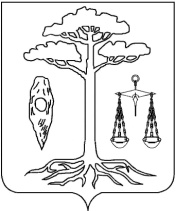 АДМИНИСТРАЦИЯТЕЙКОВСКОГО МУНИЦИПАЛЬНОГО РАЙОНАИВАНОВСКОЙ ОБЛАСТИР А С П О Р Я Ж Е Н И Еот  19.04.2022                            № 127-рг. ТейковоОб утверждении состава Комиссии по определению единой теплоснабжающей организации на территории Большеклочковского сельского поселения Тейковского муниципального районаВ соответствии с Правилами организации теплоснабжения в Российской Федерации, утвержденных постановлением Правительства Российской Федерации от 08.08.2012 № 808, в целях определения единой теплоснабжающей организации на территории Большеклочковского сельского поселения Тейковского муниципального района, руководствуясь Уставом Тейковского муниципального района:Утвердить Комиссию по определению единой теплоснабжающей организации на территории Большеклочковского сельского поселения Тейковского муниципального района, в следующем составе:Глава Тейковского муниципального района                                                                  В.А. КатковПолозов Б.Г.- заместитель главы администрации, начальник управления координации жилищно-коммунального, дорожного хозяйства и градостроительства, председатель комиссии;Дубинчин А.В.- заместитель главы администрации, начальник управления общественных связей и безопасности, заместитель председателя комиссии;Титова А.П.- инженер отдела жилищно-коммунального хозяйства  управления координации жилищно-коммунального, дорожного хозяйства и градостроительства, секретарь комиссии;Члены комиссии:Серова О.В.- заместитель главы администрации, начальник отдела экономического развития, торговли и имущественных отношений;Кузнецова С.А.- начальник отдела жилищно-коммунального хозяйства управления координации жилищно-коммунального, дорожного хозяйства и градостроительства;Калашников В.В.- глава Большеклочковского сельского поселения (по согласованию).